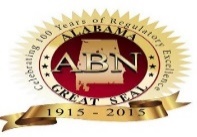                                                          Alabama Board of NursingOut of State Didactic and Clinical Compliance ChecklistName of Program/Degree Type: ______________________________School Location: __________________________________________Student Name: ____________________________________________Alabama Clinical Site Name/Location: _________________________Dates of Planned Clinical Activity: ____________________________When an Alabama resident is enrolled in a course of study leading to a degree or certification via a distance education platform – Faculty in didactic and clinical courses must be licensed in Alabama. Reference - Alabama Administrative Code 610-X-3, Nursing Education Programs.1. 	Is the program registered through SARA? ________ If not, is there evidence of 	ACHE approval?  _______ yes ______ no.  Submit approval documents by all 	entities. (*Annual submission of approval documents required)2.  	Is the nursing program fully approved in the state of origin? ______ yes _____ no3. 	Assigned didactic faculty’s name and Alabama license number: ____________4.	Assigned practicum faculty’s name and Alabama license number: __________5.	Does faculty member have a master’s degree or higher?  ______ yes ______ no6.	Applicable course objectives/learning outcomes attached? _____ yes ______ no7.	Preceptor’s credentials and Alabama License number: ______yes _______no8. 	Clinical facility letter of support attached?  ______ yes ______ no9.	Plan of study attached? ____yes ____no*Documents are to be submitted annually prior to beginning clinical or didactic coursework. Documents for ApprovalSubmission of DocumentsY/N*U.S. Department of Education ApprovalAttach Approval Notice*SARA Program ApprovalAttach  Approval Notice*ACHE Approval (if non SARA)Attach Approval Notice*Board of Nursing Program Approval  State of OriginAttach Approval NoticeCourse Faculty, Licensure Status and Alabama License Number (Master’s Degree in Nursing or Higher) Faculty License Number and CVCourse Objectives and Learning OutcomesObjectives and Learning OutcomesClinical Facility Approval LetterAttach Student Clinical AgreementClinical/Practicum’s Faculty Alabama License InformationFaculty License Number and CVPreceptor’s Alabama License NumberPreceptor’s License NumberPlan of Study Plan of Study Course SyllabiDidactic and Practicum Syllabi